Read the three passages below and answer the questions on the third page.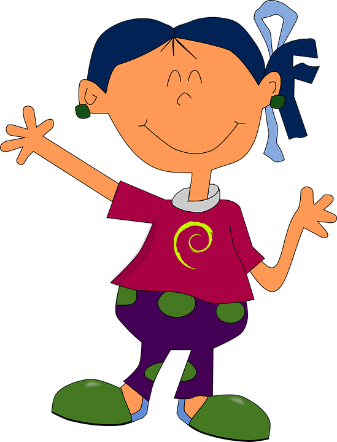 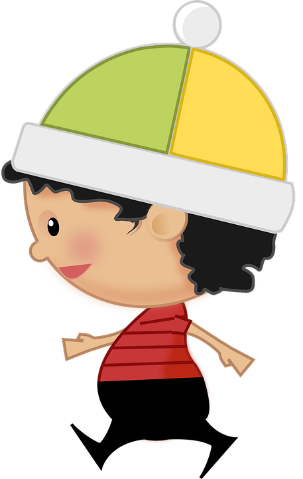 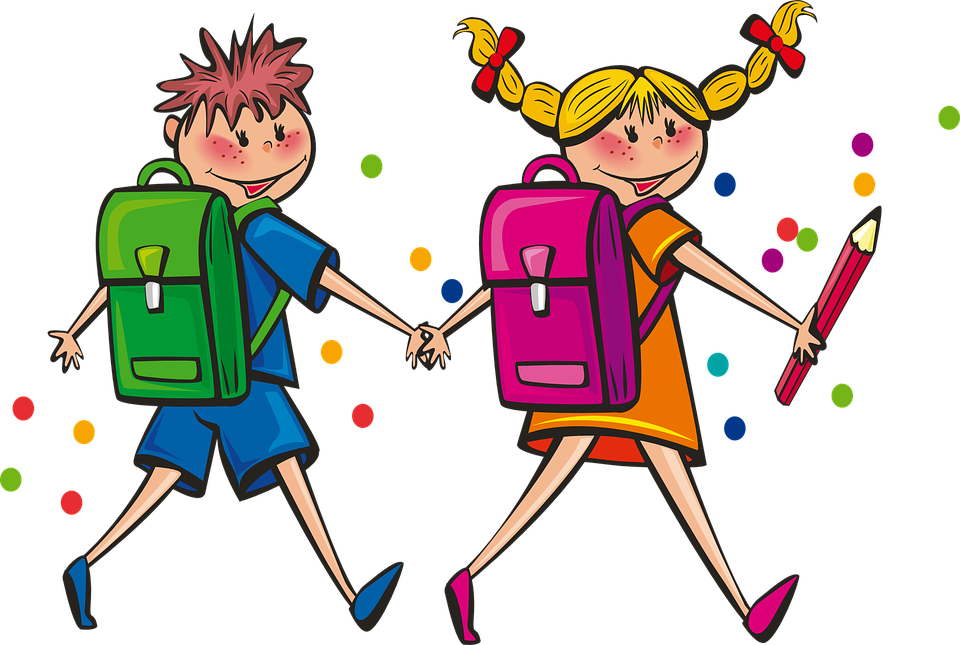  Tell the time in Chinese:10:15  	..................................5:20		..................................3:45 		..................................8:10 		..................................6:30 		..................................2:40 		..................................Answer the questions in complete sentences in Chinese1. Eleanor 几点起床?...........................................................................2. Tim 早饭吃什么?....................................................................3. Eleanor 放学后做什么?....................................................................4. Tim的妈妈几点下班?....................................................................5. Wendy 和谁一起去上学?....................................................................6. Wendy 几点下学?....................................................................7. Tim 有时晚上做什么?....................................................................8. 谁晚上做作业?....................................................................9. Tim 几点睡觉?....................................................................10. Tim 早饭后做什么?....................................................................11. Wendy 睡觉前做什么?..................................................................4． Write down the correct sentences.7：55/起床/Philip......................................................................你/早点/茶/ 喝.....................................................................放学后/玩/ 猫/她/和她的......................................................................做/下午/作业/我 .....................................................................走着/总是/上学./她.....................................................................从来不/睡觉/我们/午夜12点......................................................................电视/经常/玩/看/或者/他/游戏......................................................................5． Write about your daily routine:Words that you might want to use: Key:十点十五分.五点二十分.三点四十五分.八点十分.六点三十分.两点二十分.Write down the correct sentences.Philip 七点五十五分起床......................................................................你早点喝茶......................................................................放学后她和她的帽玩......................................................................我下午做作业......................................................................她总是走着去学校......................................................................我们从来不午夜十二点睡觉......................................................................他经常看电视或者玩游戏......................................................................Eleanor几点起床?Eleanor7：45起床。Tim 早饭吃什么?Tim 早饭吃麦片加牛奶Eleanor 放学后做什么? Eleanor 放学后和朋友玩，看电视。Bobby的妈妈几点下班?Bobby的妈妈6：00/18：00下班Wendy 和谁一起去上学?Wendy 和她的哥哥一起去上学Wendy 几点下学?Wendy 3：30/15：30下学Bobby 有时晚上做什么?Bobby 有时晚上玩电脑游戏.谁晚上做作业?Eleanor晚上做作业.Tim 几点睡觉?Tim 9：30/21：30睡觉Tim 早饭后做什么?Tim 早饭后穿衣服.Wendy 睡觉前做什么?Wendy 睡觉前看电视，读书。